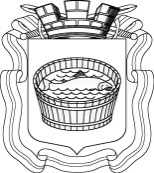 Ленинградская область                           Лужский муниципальный район Совет депутатов Лужского городского поселениячетвертого созываРЕШЕНИЕ           18 октября  2022 года       №  164 О внесении изменений в решение Совета депутатов Лужского городского поселения от 26.11.2019 г. № 19 «Об установлении на  территории муниципального образования Лужское городское поселение Лужского муниципального района Ленинградской области налога на имущество физических лиц»В соответствии с Федеральным законом от 06.10.2003 г.  № 131-ФЗ     "Об общих принципах организации местного самоуправления в Российской Федерации", главой 32 Налогового кодекса Российской Федерации, Законом Ленинградской области от 29.10.2015 № 102-оз "О единой дате начала применения на территории Ленинградской области порядка определения налоговой базы по налогу на имущество физических лиц исходя из кадастровой стоимости объекта налогообложения", руководствуясь письмом Губернатора Ленинградской области от 06.05.2022  №  041-562/2022, о снижении финансовой нагрузки на жителей муниципального образования и Уставом муниципального образования Лужское городское поселение, Совет депутатов Лужского городского поселения РЕШИЛ:Изложить пункт 2 решения Совета депутатов Лужского городского поселения от 26.11.2019 г. № 19 «Об установлении на территории муниципального образования Лужское городское поселение Лужского муниципального района Ленинградской области налога на имущество физических лиц» в следующей редакции:«2. Установить на территории муниципального образования Лужское городское поселение Лужского муниципального района Ленинградской области следующие ставки налога на имущество физических лиц исходя из кадастровой стоимости объекта налогообложения:2. Настоящее решение подлежит официальному опубликованию и вступает в силу с момента официального  опубликования, и распространяется на правоотношения, возникшие с 01.01.2022 года. Глава Лужского городского поселения,исполняющий полномочия председателя Совета депутатов	                                                                                В.А. Голуб Разослано: КУМИ – 2 экз., ОБУ, КФ, ред.газ. «Лужская правда»,                    прокуратураОбъект налогообложенияСтавка налога на имущество физических лиц, процентыЖилые дома, части жилых домов, квартиры, части  квартир, комнаты0,1Объекты незавершенного строительства – в случае, если проектируемым назначением таких объектов является жилой дом0,1Единые недвижимые комплексы, в состав которых входит хотя бы один жилой дом0,1Гаражи и машино-места, в том числе расположенные в объектах налогообложения, указанных в подпункте 1  пункта 2 статьи 406 Налогового кодекса РФ0,1Хозяйственные строения или сооружения, площадь каждого из которых не превышает 50 квадратных метров и которые расположены на земельных участках для ведения личного подсобного хозяйства, огородничества, садоводства или индивидуального жилищного строительства0,1Объекты налогообложения, включенные в перечень, определяемый в соответствии с пунктом 7 статьи 378.2 Налогового кодекса РФ, в отношении объектов налогообложения, предусмотренных абзацем вторым пункта 10 статьи 378.2 Налогового кодекса РФ, а также в отношении объектов налогообложения, кадастровая стоимость каждого из которых превышает 300 миллионов рублей1,0Прочие объекты налогообложения0,5